POPnPOEMS© Adaptive Nature Poetry ActivityBegin by playing “Deep in the Meadow” from Hunger Games.Look at how the describing words are used in the lyrics on the next page. Two describing words are marked in purple. Can you find more? Underline them. Use a purple marker IF you have one.Go outside and look at nature (trees, flowers, birds, clouds, etc). Or look for pictures of beautiful scenes from nature.Write down six words to describe what you see. Copy, or have a helper copy, your words onto the blank labels on page 11.____________________		____________________		________________________________________		____________________		____________________On pages 4- 7 you will see colorful lines arranged in patterns. Red lines are naming words (nouns). Purple lines are for words that describe nouns (adjectives).Green lines are for acting and being words (verbs).Blue lines are for words that describe verbs and adjectives (adverbs).Choose a pattern.Turn to the Word Bank on pages 8-14. You don’t have to use words from the word bank, but they are there if you need ideas.  These words can be printed as labels if you have a printer and mailing labels. Fill in words that match the color of the lines on your pattern to create a poem. If you cannot find a word you want to use, write your own word or get someone to help you. Also, you can add endings to your words. In my poem, below, I added “ing” to “flow” and I used the word “dragonfly”, which is not in our labels. HERE IS ARE SAMPLE INSTRUCTIONS FOR PATTERN ONE.Pick a red word.Put it on the red line in the middle of the first row.Now put a purple word in front of your red word and a green word after your red word. Be sure the three words make sense together. Keep putting down words to match the colors until you have finished your poemEXAMPLEAt the Moorman’s RiverCool water flowing.Birds singing joyfully.Peaceful stream.Cool shade.Beautiful dragonfly fluttering. Deep in the meadow
Under the willow
A bed of grass
A soft green pillowLay down your head
And close your eyes
And when they open
The sun will riseHere it's safe
Here it's warm
Here the daisies guard
You from every harmPATTERN ONE   			Title____________________________________________________________________		__________________________________            ___________________________________________________________________________		__________________________________            ___________________________________________________________________________		__________________________________            __________________________________		__________________________________            __________________________________		__________________________________            _________________________________________PATTERN TWO 			Title__________________________________________________________         		________________________________________________                              ________________________________________________         		________________________________________________                               ________________________________________________                       ______________________          ______________________                       ______________________                       ______________________          ______________________PATTERN THREE 		   Title________________________________________________________________________          ____________________________________________________________________________           ____________________________________________________________________________           ______________________________________       ____________________________________________________________________________          ____________________________________________________________________________           ____________________________________________________________________________           ______________________________________       ____________________________________________________________________________         ______________________________________      ____________________________________________________________________________         ______________________________________      ____________________________________________________________________________         ______________________________________      ______________________________________         ______________________________________      Your Word Bank begins on the next page. AIR      FIELD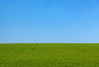 LAWN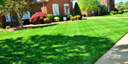 BEACH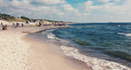 FLOWERS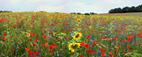 LEAVES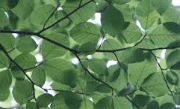 BIRD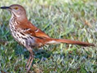 FOREST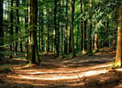 LIGHT3BRANCH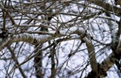 GRASS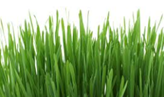 LOGS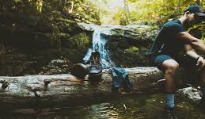 BUSHES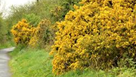 GROUND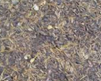 MAPLE TREE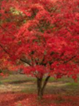 CLEARING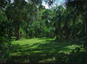 PEACH GROVE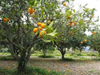 MOON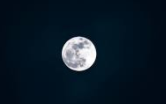 CLOUD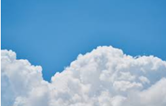 HILL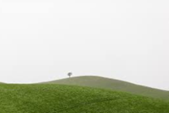 MOUNTAINS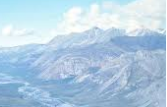 CREEK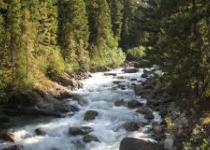 HILLSIDE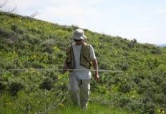 OCEAN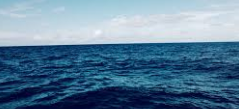 DANDELIONS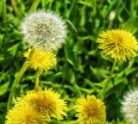 HOUSE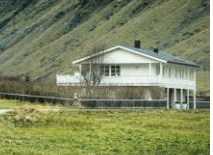 PASTURE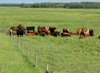 DEW 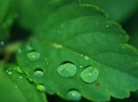 LAKE 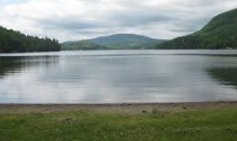 POND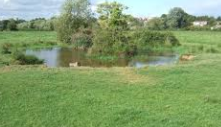 RIVER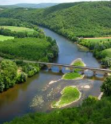 STREAM 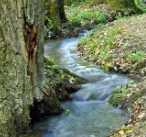 ROSE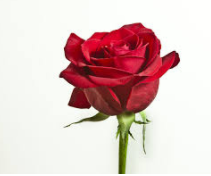 SUMMERSAND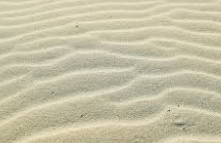 SUN 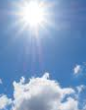 SEA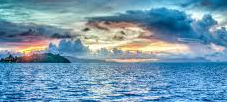 SUNFLOWERS 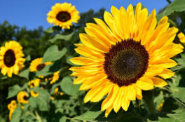 SHADE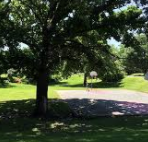 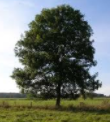 TREE SHORE 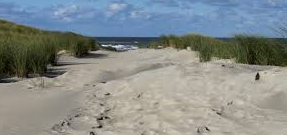 VALLEY 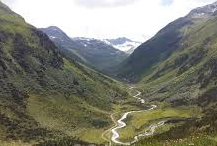 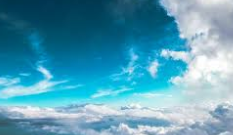 SKY WATER 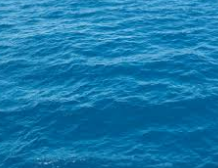 SOIL 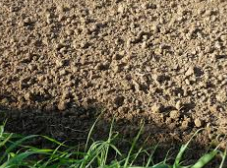 WAVES 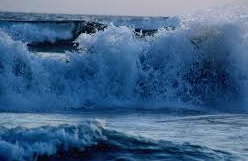 STONES 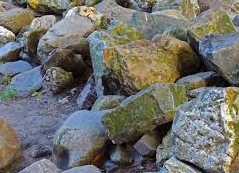 WOODS 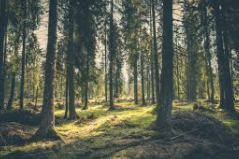 BEAUTIFULGOODQUIETBLUEGREENREDBRIGHTHAZYSALTYBROWNHIDDENSMALLCALMHOTSWEETCLEARLITTLETALLCOLDLOVELYWHITEDEEPMISTYWIDEDELIGHTFULORANGEWILDGOLDENPEACEFULYELLOWAPPEARFLOWISAREFLUTTERMOVEAREFLYPLAYBLOOMGLITTERRESTBLOWGORIPPLEBURNGLOWRISEDANCEGROWROLLFALLHASSHINEFLAPHAVESINGFLOATISSMELLSTANDBEAUTIFULLYSTAYGENTLYSTOPJOYFULLYSWAYLIGHTLYTURNPEACEFULLYWALKPLAYFULLYWASSLOWLYWERESWEETLYWHIRLQUIETLYWHOOSHWILDLY